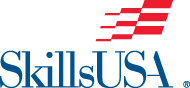 SkillsUSA District Contest Conference 2022Commercial BakingCommercial Baking MenuSugar Cookie – 6Pineapple Pie – Double or Lattice – 18” layer Cake Pâte à Choux – Display all of the eclairs (2 filled, with no garnish and the rest unfilled)Display all the cream puffs (2 filled with no garnish and the rest unfilled)Contest date & times This contest should take no more then 2 hours plus clean upGeneral Guidelines The contest will be geared toward the commercial (retail) baking business rather than commercial restaurant business.No cell phones, computer, iPhones or similar electronic devices will be allowed. Basic calculators are and will be allowed if needed. There will be an open question and answer session with the technical committee. Everyone will be able to hear the questions and the answers. If a contestant is late and misses the session, the questions will not be repeated or re-answered. Be On Time! Students will need to be dressed at the time of orientation. Due to limited supplies, spoiled or burnt supplies item will not be replaced.Only contestants and judges will be allowed in the kitchen area.If any advisors wish to take a photo of their students please ask a judge or tech chairperson before entering kitchen but please refrain from speaking to contestant Late products will be judged but no score will be awarded.Clean up: Contestants must have the technical chairperson check their clean up in order to leave. Clean up is part of their score. Note: Kitchen and oven space are limited  so please only bring ½ sheet pansSharing of baked products is forbidden and contestant will not be awarded pointsContestants will need to provide all small wares needed for preparation (see included list) no other equipment will be allowed unless approved by the judges and made available to all contestants.Advisors please do not teach students to edit/add/omit any ingredients amounts in the formulas. The goal is a consistent product using standardized recipes.The only exception will be the addition of powder sugar to the buttercream icing. Because of the heat from the kitchen the icing begins to get soft, even if on ice. Students will be allowed to add powder sugar to their buttercream. (this ingredient is the only item contestant is allowed to bring)Students may use canvas or wax to roll out cookies and pie crustContest is meant to be FUN and EDUCATIONAL! If you every feel overwhelmed and cannot continue speak to a judge. We are here for you! In the event no pastry flour is not provided students will substitute all-purpose flour.Refrigerators and freezers are provided to chill pie dough and cookie dough only; Résumé Requirement: All competitors must create a one-page hard copy résumé and submit this to the technical committee chair at the contest orientation. Failure to do so will result in a 10 point penalty. Competitors can bring a résumé to the contest on the day of competition however, the penalty will remain in effectEvaluating Products:CookiesShould have excellent top crevices and evidence of proper mixing, even color and uniform shape and sizePieCrust should have even thickness though out, proper color or crust and bake through. *NOTE* only one pie will be made and displayed; because of time no blind fluted pie shell will be made this year. Cake DecorationIcingSymmetry – cake centered on board, final shape of cake, sides perpendicular to topeOpacity (no window or crumbs)Enough/too much icingEvenness of fillingDesign FactorBorders – even and symmetricalDoes design fit the cake (room for lettering, flower too big or small)BalanceUse of flowersTechnique FactorsBorders – even spacing/ follow correct orderCorrect hand pressure to make desired shapesTypes of flowers LetteringFollow the directions on the cake orderPâte à Choux even color and uniform shape and sizeDisplay all of the eclairs (2 filled, with no garnish and the rest unfilled)Display all the cream puffs (2 filled with no garnish and the rest unfilled)Equipment Supplied by the technical committee: • All ingredients • Cakes • Icings (buttercream and whipped)List of equipment supplied by student:Note: Any equipment not listed here may not be allowed by the judges if it is deemed to be advantageous to the student. Items such as cake levelers, molds, stencils, pre- made icings or flowers, fondant, gum paste, pastillage and cake combs will not be allowed. Feel free to bring any other simple kitchen equipmentUniform:1. White or Black chef coat 2. White, Black, or checked chef’s pants (black and white checkers only) of proper size.  (No jeans)3. Black or White closed-toe non-slip kitchen work shoes (Must wear proper shoes for safety may result in disqualification)4. White apron 5. Side towels 6. White chef hat (optional) 7. Hairnet No names or school logos should be visible on uniform, if so must be covered upSugar Cookies  Source: Fleckensteins’s BakeryTotal		2	7Roll dough to approximately ¼ inch thickness on canvas or wax paper lightly dusted with flourUse parchment-lined baking sheetsCut out at least 2 dozen cookiesSprinkle with granulated sugarBake at 375*f (conventional) 350*f (convection)Display 6 cookiesPineapple Pie Source: Baking Fundamental © 2007, modified 2008 by Noble Masi, CMBDoughTotal			2	 1 ½ FillingRest dough for half hour minimumPrepare enough for one double crust pie and one unbaked 8-inch pie shell. Use the 8” pie pans, not the straight side pans.  Scale 5 – 7 oz. for each top and bottom. You should have a little dough left over.Fill one pie and top the pie with a pie crust (dough crust or lattice top)Sprinkle with sugar.Bake pie at 400 F (Conventional) 350*f (convection) until golden brown.Do not bake the second, unfilled pie shell. However, finish and flute the edges for displayPâte à Choux                                       Total Formula Weight		    	  2		10			606		11911. Combine the water, milk, sugar, salt and butter in a sauce pot and bring to a boil.2. Add the flour and cook until the mixture appears drier and begins to stick to the bottom of the pot.3. Remove from the heat and place in a mixing bowl with a paddle.4. Mix the panade slightly to cool, slowly start to add the eggs in stages. Scrape the bowl between each addition. Continue adding the eggs in stages the eggs and mix until the desired consistency is reached.5. Using tip, pipe the mixture onto a paper lined sheet pan. For the eclair pipe four (4") inches long. Bag at least 12 eclairs. For the Cream Puff pipe a two (2") inch diameter ball. Bag at least 12 cream puffs.6. Bake at 400 to 425° in a deck oven for approximately 20 minutes. Rotate the pan and continue to bake until the puff and eclair are dried out.7. Display all of the eclairs (2 filled, with no garnish and the rest unfilled). Display all the cream puffs (2 filled with no garnish and the rest unfilled).For the eclair filling use some Crème Pâtissière, and for the cream puffs use filling as directed.Cake DecoratingSource: RBAEach student is provided 1 8” round cake and white icing. This is your cake order.Test Problem 											Customer Name: Ms. Sarah Jones 				Phone: 651-876-4321Day Wanted: ThursdayDate Wanted: 6/22/18cTime Wanted: 3:00PMSize: 8” rounds, split and filled with red jelly filling. Filling are provided.Icing: Use icing providedColors: Yellow roses, green leaves Flower Type: Spray of roses- 3 to 5Inscription: Happy Birthday Vickie Special instructions:Scale no more than 1.5 lbs. of whipped topping. Use whipped topping for icing the cake.Prepare colors and bags. Use butter cream icing provided for rosesContestant may add the tips to their bags during their mise en placePipe white border – 1 shell border, 1 border of your choosing.Do not comb sidesVines may be allowed and will not affect scoringScale (battery operated)Mixing bowlsKnives (if needed)SpoonsWhisksCutting boards (if needed)Measuring cups (NO GLASS)ScissorsBowl scrapersPastry bags & tipsSpatulasBench scrapersRolling pinsTimer(s)2- ½ sheet pansKitchen towelsHot padsGlovesSanitizing bucketPastry cutterSerrated knifeParchment paperMeasuring spoonsCake turn tablePlastic wrapIcing colorsFoilPastry brushAngled spatulas1-8” pie tins Cake board (for cake) – 12”StrainerCake decorating suppliesMarker (to label items)Kitchen Aide Mixer w/  proper attachments neededSauce panCookie CuttersSmall Mixing bowls to color icingCake box (to take cake home)Loaf Pans (for bread)Wax paperPan SprayExtra powder sugar (For icing)Tasting spoonsBoxes to take items homeRaw IngredientsLBOZInstructionsSugar10Cream ingredients to soft mixSalt.14Cream ingredients to soft mixButter8Cream ingredients to soft mixEggs, whole3.3Add eggs and vanilla in two stages and cream in. Vanilla.15Add eggs and vanilla in two stages and cream in. Bread Flour17Sift flour and baking powder together and addBaking Powder.42Sift flour and baking powder together and addRaw MaterialLBOZBaker’s %InstructionPastry Flour1100Prepare by handShortening, all purpose1060Rub shortening and flour until dough forms small piecesSalt0.301.87Dissolve salt in water. Add to the above and fold over lightly until the liquid is absorbed.Water (cold)740Canned pineapples – drained12Place pineapple, sugar, and 2 oz water in sauce pan, and bring to a boilSugar6Water4Use 2 oz. water to make a slurryCornstarch1Add slurry to boiling pineapple (let liquid return to a boil)Let cool before placing in pie shell IngredientsPoundsOz ouncesBakers %GramsWater6.95100197Milk6.95100197Sugar0.1735Salt0.1735Butter6.95100197Flour, All Purpose6.95100197Eggs13.86200393